Государственное учреждение - Отделение Пенсионного фонда Российской Федерации 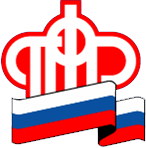 по Калининградской областиКак оформить заявление о перерасчете пенсии в личном кабинете гражданина на сайте Пенсионного фонда РоссииКалининград,  12  октября 2021 г. Отделение Пенсионного фонда РФ по Калининградской области в рамках проведения иформационно-разъяснительной работы среди граждан информирует. Чтобы оформить заявление о перерасчете пенсии в личном кабинете гражданина на сайте Пенсионного фонда России необходимо:• войти в личный кабинет гражданина на сайте ПФР, используя логин и пароль от портала «Госуслуги»;• в разделе «Пенсионерам» нажать «Подать заявление о перерасчете размера пенсии»;
• выбрать территориальный орган ПФР, в который Вы направите заявление (регион, а также район). Нажать кнопку «Сохранить». Далее следует указать способ подачи заявления (лично или через представителя);• заполнить данные заявителя: ФИО, пол, СНИЛС, дату рождения, паспортные данные, контактные данные (номер телефона и адрес электронной почты при наличии). Если Ваши данные были заблаговременно внесены в профиль личного кабинета, этот раздел будет заполнен автоматически. Далее следует указать место Вашего рождения, место жительства, место прибывания или фактического проживания. Указать информацию о гражданстве, выбрав одно из значений «Российская Федерация», «Иностранное», «Без гражданства». Нажать кнопку «Следующий шаг». Если заявление подается через представителя, необходимо заполнить также данные представителя;• заполнить содержание заявления: • выбрать вид пенсии, получателем которой Вы являетесь. Если Вы не уверены, какой вид пенсии Вам установлен, уточнить эту информацию можно с помощью электронного сервиса «Получить информацию о пенсионном обеспечении». Этот сервис находится также в личном кабинете гражданина в разделе «Пенсионерам»;• выбрать из выпадающего списка основание для осуществления перерасчета пенсии;
• указать сведения о работе, поставив галочку напротив соответствующего пункта «Работаю» или « Не работаю»;• указать информацию о нетрудоспособных членах семьи, имеющихся на Вашем иждивении;• ознакомиться с информацией в разделе «Подтверждение и информирование». Если Вы хотите получать уведомления о факте и дате приема заявления, а также о ходе предоставления государственной услуги, нужно поставить галочку в соответствующих графах. Уведомления будут направляться по тем контактным данным, которые указаны в Вашем профиле пользователя;
• подтвердить достоверность сведений, указанных в заявлении, поставив галочку напротив соответствующего пункта. Нажать кнопку «Сформировать заявление».
Важно! После подачи электронного заявления гражданин предоставляет документы, которые необходимы для произведения перерасчета пенсии в течение 5 рабочих дней со дня подачи заявления в тот территориальный орган ПФР, в который было направлено заявление.Справочно: С начала 2021 года более 1700 заявлений о перерасчете пенсии поступило в Отделение ПФР по Калининградской области через личный кабинет гражданина на сайте ПФР.